Szczęść Boże Cele katechezy:Poznanie prawdy, że dziecko jest osobą mającą swoją godność, swoje prawa
i obowiązki we wspólnocie rodzinnej, narodowej i kościelnej.Rozwijanie dziecięcej radości oraz kształtowanie naturalnych relacji między dorosłymi a dziećmi.Podręcznik i ćwiczenie temat 62:https://www.jednosc.com.pl/strefakatechety/zdalne-lekcje-religii?sp6Temat: Dzień Dziecka – moje prawa i obowiązki.Pora na kolejną lekcję . Tym razem o Was .Znacie swoje prawa i obowiązki? A wiecie dlaczego je macie? Przeczytajcie z podręcznika – strony 200 – 202.Dla utrwalenia wiadomości wykonajcie tylko zadanie 5 w ćwiczeniach ze strony 127.Do zeszytu zapiszcie temat i jedno zdanie kolorem jako notatkę:„Dziecko jest stworzeniem Bożym i darem Boga” (Youcat, p. 418)Każde dziecko jest szczęśliwe w rodzinie, w której jest wzajemna pomoc
i szacunek. Dzień Dziecka jest okazją do radosnego świętowania z bliskimi. Mam nadzieję, że tak go przeżyjecie .Przyjmijcie również ode mnie najlepsze życzenia z okazji Dnia Dziecka!!!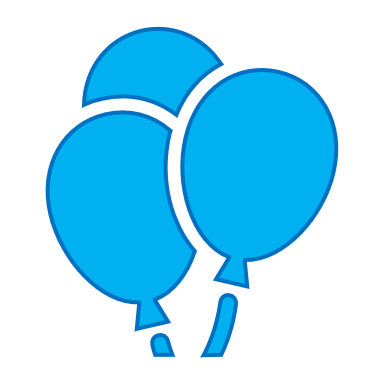 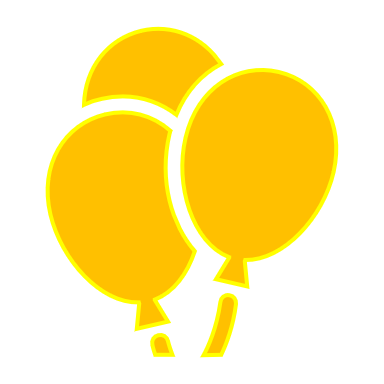 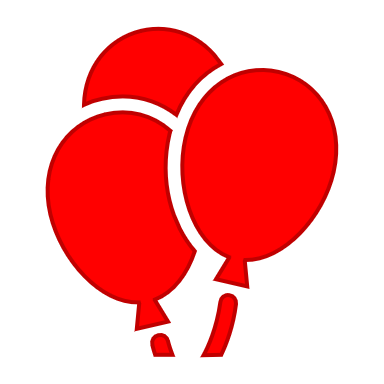 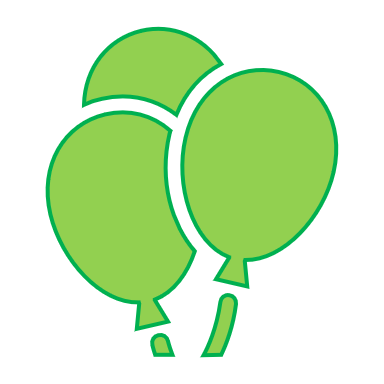 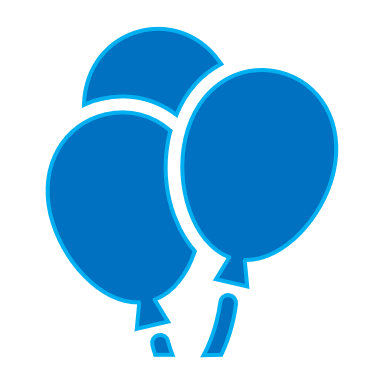 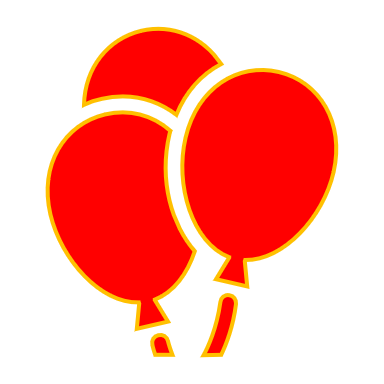 Życzę Wam miłego świętowania Serdecznie pozdrawiamSzczęść Boże 